	
Project NO: CB005.2.21.018 - ANCIENT WHISPER – CREATIVE RESONANCE in the Municipalities of Sredets and Vize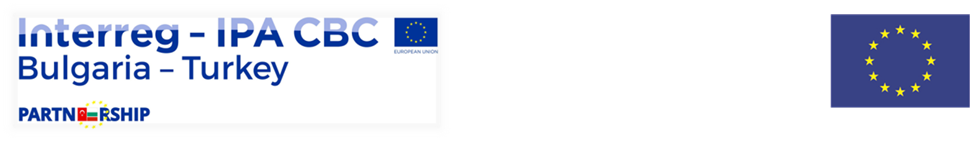 WORKS CONTRACT AWARD NOTICEContract title : Rehabilitation of the Access Roads to the Ancient Thracian Town Bizya and Creation of Street Areas for Creative Tourism [ANCIENT WHISPER – CREATIVE RESONANCE in the Municipalities of Sredets and VizeLocation - CB005.2.21.018 – PP2-Work - 01, Municipality of Vize, Republic of Turkey      1.	Type of procedureSimplified Tender Procedure2.	Publication reference and date of the contract notice23.01.2020, BGTR-CB005.2.21.018 – PP2-Work - 013.	Lot number and lot titleN/A4.	Contract number and valueContract number: BGTR- CB005.2.21.018 – PP2-Work – 01Amount: 168.756,35 EUR (One Hundred Sixty Eight Thousand Seven Hundred Fifty Six Euro Thirty Five Cents)5.	Date of award of the contract12.03.20206.	Number of tenders received27.	Name, address and nationality of successful tendererHASAN YÜKSEL-MİLENYUM İNŞAAT TAAHHÜT address: Mutlukent Mah. 1961. Cad No 3 1.kat Umitkoy Cankaya / ANKARA 8.	Duration of contract12 months9.	Contracting authority Municipality of Vize, Republic of Turkey,Address Devlet  Mah. Atatürk Cad. No.64 Vize/ KirklareliTel: +90  288 318 10 21Fax: +90 288 318 10 46e-mail  address: abprojevize@gmail.comContact person : Ercan Özalp Mayor of Municipality of Vize10.	Legal basisRegulation (EU) No 236/2014 of the European Parliament and of the Council of 11 March 2014 laying down common rules and procedures for the implementation of the Union's instruments for financing external action and Instrument for Pre-accession Assistance (IPA II) – the IPA II general regulation;